Mitteilung:		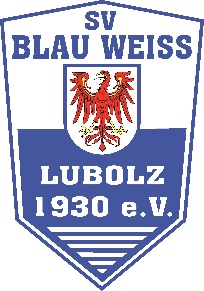 Beitragsminderung während der Covid-19-Pandemie Liebe Vereinsmitglieder,wir wissen, dass die derzeitigen Umstände keinem von uns leichtfallen. Wie gerne würden wir alle wieder gemeinsam auf dem Platz, in der Coachingzone, am Rand des Platzes, in der Halle oder auch am Billiardtisch stehen. Nötige Trainingsausfällen oder stark begrenzten Personenzahlen machen den gemeinsamen Sport, wie wir ihn kennen, nach wie vor nicht möglich. Ganz besonders deswegen möchten wir uns bei euch allen ausdrücklich bedanken. Aller Umstände zum Trotz haltet ihr die Treue zu unserem Verein.Gleichermaßen wissen wir, dass es einigen aufgrund der Pandemie sehr schwerfällt, nicht nur ihrem Hobby, sondern auch ihrer Erwerbstätigkeit nachzugehen.  Demnach ergeben sich für so manche Familie und Einzelperson finanzielle Engpässe. Wir wissen um diese Problematik! Mit Beschluss des Vorstands vom 03.05.2021,wird aufgrund dessen, die Zahlung des Beitrags (egal ob Lastschrift oder Überweisung) in diesem Jahr auf den 30.06.2021 festgesetzt. Zusätzlich erfolgte der Beschluss, dass jedes Mitglied eine Minderung des Jahresbeitrags um 25 % beantragen kann. Bitte nutzt dafür den unten angegebenen Vordruck! Die Beitragsminderung wird auch beim Lastschriftverfahren entsprechend berücksichtigt.Eine Abgabe der Anträge ist jederzeit, bis einschließlich 15.06.2021, per E-Mail an:
info@blau-weiss-lubolz.de oder beim zuständigen Betreuer/Trainer möglich.  Wir wünschen allen Vereinsmitgliedern weiterhin viel Gesundheit.Der Vorstand
SV Blau-Weiß Lubolz 1930 e.V.Beitragsminderung während der Covid-19-Pandemie:Aufgrund der Covid-19-Pandemie erbitte ich hiermit die Minderung des Jahresbeitrags um 25 % für folgendes Vereinsmitglied:Vorname: 	……………………………………………………………………Name: 		…………………………………………………………………….Geboren am: 	……………………………Abteilung/Mannschaft: …………………………………………………………..………………………..			.………………………………..……Ort, Datum		Unterschrift des Vereinsmitglieds
(bei Minderjährigen: Unterschrift des Erziehungsberechtigten)